Hello Lovely Ladies!  I hope you are well! This year's Cedar Valley Community Book Read will be Caste: The Origins of our Discontents by Isabel Wilkerson, August 2020, Random House.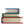 Last year- we had a great group to discuss, learn and grow from each other— we are hoping there’s interest in doing this book club again this year! We typically met once a month to discuss a couple chapters and worked our way through the book. We can do a similar format this year- depends on what the group prefers!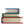 I wanted to reach out and see what your preferences for our once a month book club would be? Last year we did Saturday morning coffee (zoom) chats -- I thought that worked well for the group but I wanted to give you all to state your preferences/options.  Please complete the doodle link  by next Tuesday 10/12.  We can see what the results are and then plan to get our first meeting going soon.Doodle Link: https://doodle.com/poll/ff4udeqmfp8cza6e?utm_source=poll&utm_medium=linkMel mentioned that Soul Book Nook Store in downtown Waterloo would be a great option to get your book if you'd like to purchase and support local, black businesses! Great idea!  There are copies at both libraries too if you can snag one!Feel free to share this with anyone that might be interested in joining and please complete the doodle soon.Thanks again!Looking forward to reading and growing with you all!Megan